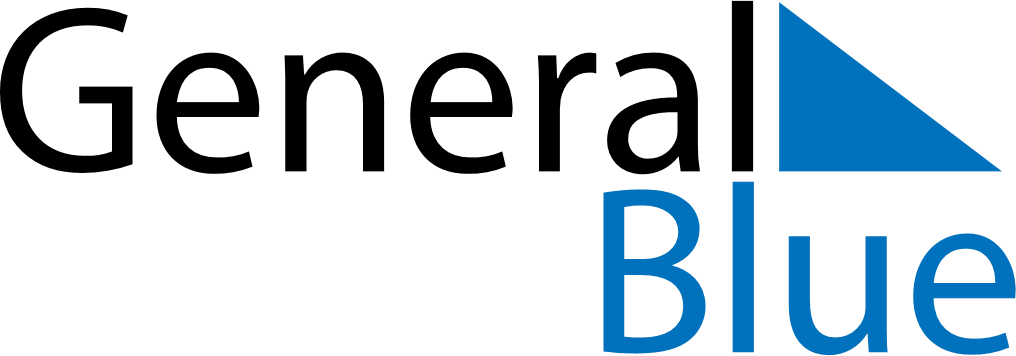 Quarter 2 of 2027BarbadosQuarter 2 of 2027BarbadosQuarter 2 of 2027BarbadosQuarter 2 of 2027BarbadosQuarter 2 of 2027BarbadosApril 2027April 2027April 2027April 2027April 2027April 2027April 2027MONTUEWEDTHUFRISATSUN123456789101112131415161718192021222324252627282930May 2027May 2027May 2027May 2027May 2027May 2027May 2027MONTUEWEDTHUFRISATSUN12345678910111213141516171819202122232425262728293031June 2027June 2027June 2027June 2027June 2027June 2027June 2027MONTUEWEDTHUFRISATSUN123456789101112131415161718192021222324252627282930Apr 28: National Heroes DayMay 1: May DayMay 16: PentecostMay 17: Whit Monday